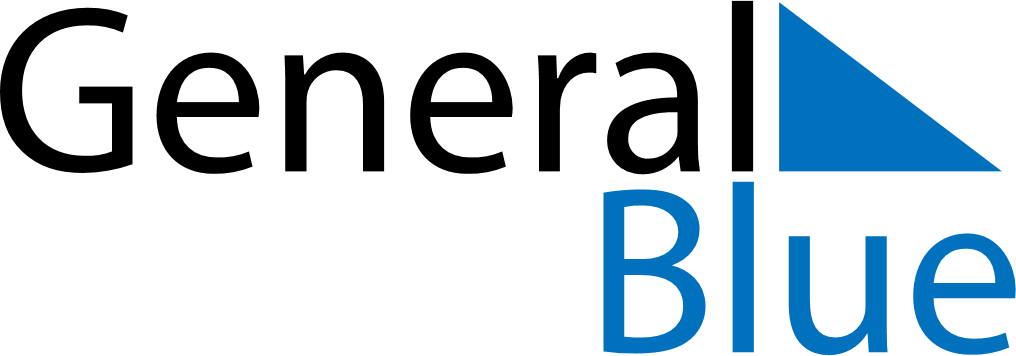 Weekly CalendarJuly 7, 2025 - July 13, 2025Weekly CalendarJuly 7, 2025 - July 13, 2025Weekly CalendarJuly 7, 2025 - July 13, 2025Weekly CalendarJuly 7, 2025 - July 13, 2025Weekly CalendarJuly 7, 2025 - July 13, 2025Weekly CalendarJuly 7, 2025 - July 13, 2025Weekly CalendarJuly 7, 2025 - July 13, 2025MondayJul 07MondayJul 07TuesdayJul 08WednesdayJul 09ThursdayJul 10FridayJul 11SaturdayJul 12SundayJul 135 AM6 AM7 AM8 AM9 AM10 AM11 AM12 PM1 PM2 PM3 PM4 PM5 PM6 PM7 PM8 PM9 PM10 PM